Blueprint for Instruction and Assessment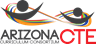 Aircraft Mechanics47.0600.50Content domains are bodies of knowledge, skills, or abilities to be taught or assessed. They are clustered as related to technical standards for instruction. The suggested percentage of instructional time is listed for each domain. Instructional time corresponds to the percentage of assessment items included on the Technical Skills Assessment (TSA) 2020-2021.This blueprint corresponds with the Technical Standards endorsed on May 16, 2012 and updated on June 3, 2017.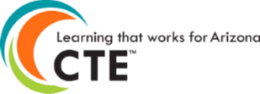 DomainRelated StandardsInstructional TimeDomain 1RegulatorySTANDARD 3.0 WEIGH AND BALANCE AIRCRAFTSTANDARD 8.0 PREPARE AIRCRAFT MAINTENANCE FORMS AND RECORDS AND INTERPRET PUBLICATIONSSTANDARD 10.0 INTERPRET MECHANIC PRIVILEGES AND LIMITATIONS 25-30%Domain 2Basic ProcessesSTANDARD 4.0 MAINTAIN AND REPAIR FLUID LINES AND FITTINGS STANDARD 5.0 INSPECT AND TEST AIRCRAFT MATERIALS AND PROCESSESSTANDARD 7.0 PERFORM AIRCRAFT CLEANING AND CORROSION CONTROL25-30%Domain 3Basic ElectricitySTANDARD 1.0 PERFORM ELECTRICAL MAINTENANCE AND REPAIR15-20%Domain 4Basic Principles of FlightSTANDARD 2.0 PREPARE AIRCRAFT DRAWINGS STANDARD 9.0 APPLY BASIC PHYSICS TO AIRCRAFT SYSTEMS 15-20%Domain 5Basic OperationsSTANDARD 6.0 PERFORM GROUND OPERATION AND SERVICES 5-10%